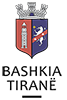 KËSHILLI BASHKIAK   V E N D I M  Nr. 132, Datë 21.12.2017PËRMIRATIMIN E PROGRAMIT BUXHETOR AFATMESËM 2018-2020 DHE DETAJIMIN E BUXHETIT TË BASHKISË TIRANË PËR VITIN 2018Në mbështetje të nenit 8 pika 2, nenit 9, pika 1, nënpikat 1.1 shkronja “b”, pika 1.3 shkronja “c” nenit 41, pika 1, neni 54, shkronja “dh”, nenit 55, pikat 3 dhe 6 të  Ligjit nr. 139/2015 “Për vetëqeverisjen vendore", nenit 6, shkronjat “ç” dhe “d”, nenit 33, nenit 40, nenit 41, pika 1 dhe 3 të Ligjit nr. 68/2017 “Për financat e vetëqeverisjes vendore”, nenit 5, shkronjat “a” dhe “d” të Ligjit nr.10405, datë 24.3.2011 për “Kompetencat për caktimin e pagave dhe të shpërblimeve”; neneve 6,15,17 dhe 32 të Ligjit nr.9936, datë 26.06.2008 “Për menaxhimin e sistemit buxhetor në Republikën e Shqipërisë” (të ndryshuar); Udhëzimit nr. 23, datë 22.11.2016 të Ministrit të Financave “Për procedurat standarte të përgatitjes së programit buxhetor afatmesëm”; Ligjit 109/2017 “Për Buxhetin e vitit 2018”, pikës 17 të Vendimit të Këshillit të Ministrave nr.165, datë 02.03.2016 për “Grupimin e njësive të vetëqeverisjes vendore për efekt page, dhe caktimin e kufijve të pagave të funksionarëve të zgjedhur e të emëruar, të nëpunësve civil dhe të punonjësve administrativë të njësive të vetëqeverisjes vendore” (i ndryshuar);  Vendimit të Këshillit Bashkiak Nr.45 datë 06.07.2016; Vendimit të Këshillit Bashkiak Nr.34 datë 05.04.2017, Vendimit të Këshillit Bashkiak Nr. 35 datë 05.04.2017, me propozim të Kryetarit të Bashkisë së Tiranës, Këshilli Bashkiak; VENDOSI:Të miratojë Programin Buxhetor Afatmesëm të Bashkisë së Tiranës për periudhën 2018-2020 si më poshtë vijon:Plani i të ardhurave të Bashkisë së Tiranës për periudhën 2018-2020, është në shumat si më poshtë:       Në lekëPlani i shpenzimeve të Bashkisë së Tiranës për periudhën 2018-2020, është në shumat si më poshtë:                                                                                                                                                   Në lekë Transferta specifike për financimin e funksioneve të reja është si më poshtë:                                                                                                                                                            Në lekëTë miratojë detajimin e buxhetit të Bashkisë së Tiranës për vitin 2018, si më poshtë:Të miratojë planin e të ardhurave të Bashkisë së Tiranës sipas Pasqyrës Nr.1, pjesë përbërëse të këtij vendimi.Të miratojë numrin e punonjësve të Bashkisë së Tiranës sipas pasqyrës Nr.2 si dhe lidhjet e pagave nr. 4 ,nr. 9 dhe nr.17 pjesë përbërëse e këtij vendimi.Të miratojë detajimin e shpenzimeve të Bashkisë së Tiranës sipas Pasqyrave Nr.3 Nr.3/1 dhe Nr.3/1.1 pjesë përbërëse të këtij vendimi.Të miratojë detajimin dhe shpërndarjen e transfertës specifike për financimin e funksioneve të reja sipas Pasqyrës Nr.3/2 pjesë përbërëse të këtij vendimi.Të miratojë planin e shpenzimeve kapitale sipas programeve sipas Pasqyrës Nr.4 pjesë përbërëse të këtij vendimi.Ngarkohet Drejtoria e Buxhetit të kryejë avancim të fondeve mujore sipas realizimit të të ardhurave për vitin 2018.Të miratojë Kalendarin e përgatitjes së PBA 2019-2021.Task Forca e ngritur sipas vendimit nr.45, datë 06.07.2016 të Këshillit Bashkiak vazhdon të funksionojë dhe të ushtrojë funksionin e saj edhe për një periudhë 1 (një) vjeçare, nga data 01 janar deri më 31 dhjetor 2018.Kontratat me kohëzgjatje të caktuar për vitin 2018, për 50 (pesëdhjetë) punonjës me pagë bruto 30.000 lekë/muaj në Drejtorinë e Përgjithshme nr. 2 të Punëtorëve të Qytetit, shtyhen edhe për një afat 3 (tre) mujor, për periudhën prill-qershor, për mirëmbajtjen e infrastrukturës së ujitjes e kullimit, pas periudhës së shirave. Ngarkohet Drejtoria e Përgjithshme e Menaxhimit Financiar, Drejtoria e Përgjithshme e Punëve Publike, Drejtoria e Përgjithshme e Planifikimit dhe Zhvillimit të Territorit, Drejtoria e Përgjithshme Juridike e Aseteve dhe Licencimit, Drejtoria e Përgjithshme e Shërbimeve Sociale,Drejtoria e Përgjithshme e Burimeve Njerëzore, Drejtoria e Përgjithshme e Promovimit të Qytetit, Drejtoria e Përgjithshme e Projekteve Strategjike, Drejtoria e Përgjithshme e Zhvillimit Ekonomik, Drejtoria e Përgjithshme e Komunikimit dhe Marrëdhënieve me Publikun, Drejtoria e Objekteve në Bashkëpronësi, Administrimit të NJA dhe Emergjencave Civile, Drejtoria e  Sistemeve të Informimit dhe IT-së dhe Institucionet në varësi të Bashkisë së Tiranës për ndjekjen dhe zbatimin e këtij vendimi. Ky vendim hyn në fuqi sipas përcaktimeve të pikës 6 të nenit 55 të Ligjit nr. 139/2015 “Për vetëqeverisjen vendore” dhe pas konfirmimit ligjor nga Institucioni i Prefektit të Qarkut Tiranë dhe i shtrin efektet financiare nga data 1 janar 2018.K R Y E T A RALDRIN DALIPIMiratoi:Plani i të ardhurave 201820192020Të ardhura nga taksat dhe tarifat vendore  12,977,250,000   13,038,825,000   13,152,834,200 -        Të ardhura tatimore       8,782,500,000        8,923,645,000        8,950,205,800 -        Të ardhura jo tatimore       4,194,750,000        4,115,180,000        4,202,628,400 Të ardhura nga transferta e pakushtëzuar       2,138,631,000     2,254,117,170     2,486,290,489 Të ardhura të mbartura nga viti 2017    1,200,000,000 00Totali  16,315,881,000   15,292,942,170   15,639,124,689 Plani i shpenzimeve 201820192020Shpenzime korrente       9,357,625,387         9,407,337,044                 9,846,036,581Shpenzime kapitale       6,958,255,613        5,885,605,126 5,793,088,108 Totali  16,315,881,000   15,292,942,170   15,639,124,689              2018         2019         2020Transferta specifike për financimin e funksioneve të reja992,080,0151,011,921,6151,032,160,048Totali992,080,0151,011,921,6151,032,160,048